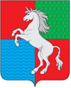 СОВЕТ ДЕПУТАТОВГОРОДСКОГО ОКРУГА ГОРОД ВЫКСАНИЖЕГОРОДСКОЙ ОБЛАСТИРЕШЕНИЕот 27.04.2021											№ 33О внесении изменений в положение о департаменте финансов администрации городского округа город Выкса Нижегородской областиВ целях приведения в соответствие с Бюджетным кодексом Российской Федерации,Совет депутатов р е ш и л:1. Внести в положение о департаменте финансов администрации городского округа город Выкса Нижегородской области, утвержденное решением Совета депутатов городского округа город Выкса от 20 декабря 2011 года № 54 (в редакции решений Совета депутатов от 28.04.2015 № 40, от 25.09.2015 № 88, от 29.12.2015 № 131, от 27.12.2016 № 59, от 28.05.2019 № 55) изменения следующего содержания: 1) пункт 2.5 раздела 2 изложить в следующей редакции:«2.5. Осуществление внутреннего муниципального финансового контроля в соответствии с федеральными стандартами, утвержденными нормативными правовыми актами Правительства Российской Федерации.»;2) пункт 3.29 раздела 3 заменить пунктами « Осуществляет внутренний муниципальный финансовый контроль включающий: 1) контроль за соблюдением положений правовых актов, регулирующих бюджетные правоотношения, в том числе устанавливающих требования к бухгалтерскому учету и составлению и представлению бухгалтерской (финансовой) отчетности муниципальных учреждений;2) контроль за соблюдением положений правовых актов, обусловливающих публичные нормативные обязательства и обязательства по иным выплатам физическим лицам из бюджета городского округа, а также за соблюдением условий договоров (соглашений) о предоставлении средств из бюджета городского округа, муниципальных контрактов;3) контроль за соблюдением условий договоров (соглашений), заключенных в целях исполнения договоров (соглашений) о предоставлении средств из бюджета городского округа, а также в случаях, предусмотренных Бюджетным кодексом РФ, условий договоров (соглашений), заключенных в целях исполнения муниципальных контрактов;4) контроль за достоверностью отчетов о результатах предоставления и (или) использования бюджетных средств (средств, предоставленных из бюджета), в том числе отчетов о реализации муниципальных программ, отчетов об исполнении муниципальных заданий, отчетов о достижении значений показателей результативности предоставления средств из бюджета городского округа;5) контроль в сфере закупок, предусмотренный частью 8 статьи 99 Федерального закона от 5 апреля 2013 года № 44-ФЗ «О контрактной системе в сфере закупок товаров, работ, услуг для обеспечения государственных и муниципальных нужд». Осуществляет контроль в сфере закупок, предусмотренный пунктом 3 части 3 статьи 99 Федерального закона от 5 апреля 2013 года № 44-ФЗ «О контрактной системе в сфере закупок товаров, работ, услуг для обеспечения государственных и муниципальных нужд». Осуществляет контроль, предусмотренный частью 5 статьи 99 Федерального закона от 5 апреля 2013 года № 44-ФЗ «О контрактной системе в сфере закупок товаров, работ, услуг для обеспечения государственных и муниципальных нужд.»;3) пункт 4.1.4 раздела 4 изложить в следующей редакции:«4.1.4. При осуществлении полномочий по внутреннему муниципальному финансовому контролю:а) проводить проверки, ревизии и обследования;б) направлять объектам контроля акты, заключения, представления и (или) предписания;в) направлять уведомления о применении бюджетных мер принуждения;г) осуществлять производство по делам об административных правонарушениях в порядке, установленном законодательством об административных правонарушениях;д) назначать (организовывать) проведение экспертиз, необходимых для проведения проверок, ревизий и обследований;е) получать необходимый для осуществления внутреннего муниципального финансового контроля постоянный доступ к государственным и муниципальным информационным системам в соответствии с законодательством Российской Федерации об информации, информационных технологиях и о защите информации, законодательством Российской Федерации о государственной и иной охраняемой законом тайне;ж) направлять в суд иски о признании осуществленных закупок товаров, работ, услуг для обеспечения муниципальных нужд недействительными в соответствии с Гражданским кодексом Российской Федерации.».2. Настоящее решение вступает в силу со дня его официального опубликования.Глава местного самоуправленияВ.В. КочетковПредседатель Совета депутатовД.В. Махров